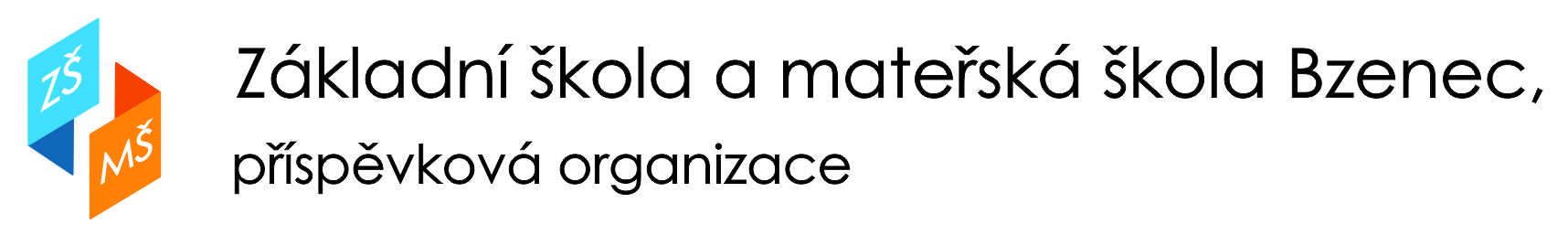 Olšovská 1428, 696 81 Bzenec,    IČO:49939840,    zsbzenec@zsbzenec.cz,    tel: 518384983Školní řád 2018/2019Č.j.ZŠMŠ-BZ/122/2018 Dodatek č. 1	 č.j. ZŠMŠ-Bz/98/2020Bod 1.2 Povinnosti žáků se doplňuje:Žáci jsou povinni se řádně vzdělávat, jak prezenční, tak distanční formou výuky, při ní v míře odpovídající okolnostem.Žáci jsou povinni být v případě mimořádných opatření vybaveni ochrannými prostředky dýchacích cest a používat je předepsaným způsobem.Bod 3.1 Práva zákonných zástupců se doplňuje:Zákonní zástupci jsou při distančním vzdělávání průběžně informováni o výsledcích vzdělávání žáka prostřednictvím komunikačního kanálu „škola online“, e-mailem, telefonicky, případně osobní konzultací.Bod 5.1 Časový plán vyučovacích hodin se doplňuje:Rozvrh vyučovacích hodin v případě přechodu na distanční vzdělávání bude řešen operativně vzhledem k aktuální situaci. Žáci i zákonní zástupci budou o režimu distančního vzdělávání informováni prostřednictvím informačního systému „Škola online“. Pro vzdělávání bude školy využívat web školy, pro on-line výuku např. prostředí Microsoft Teams.Bod 9 Pravidla pro uvolňování žáků se doplňuje:Zákonný zástupce dokládá důvody nepřítomnosti žáka při distanční výuce nejpozději do 3 kalendářních dnů od počátku neúčasti žáka v distančním vzdělávání.Bod E Pravidla zacházení s majetkem školy se doplňuje:V případě přechodu na distanční vzdělávání mohou být potřebným žákům zapůjčeny technické prostředky školy pro digitální komunikaci (notebook). Zapůjčení majetku je ošetřeno Smlouvou o výpůjčce mezi školou jako půjčitelem a zákonným zástupcem jako vypůjčitelem.Bod H Pravidla pro hodnocení chování a výsledků vzdělávání se doplňuje:Při výuce distančním způsobem škola dodržuje pravidla a kritéria hodnocení definovaná v bodu „H“. Důležitou formou hodnocení je průběžné poskytování zpětné vazby žákům s používáním prvků formativního a slovního hodnocení.Schváleno pedagogickou radou dne: 7. 10. 2020Schváleno školskou radou dne: 14. 10. 2020